РЕШЕНИЕот 27 ноября 2023 года  № 31 а. Хакуринохабль «О внесении изменений и дополнений в Устав муниципального образования «Хакуринохабльское сельское поселение»В целях приведения Устава муниципального образования «Хакуринохабльское сельское поселение» в соответствие с действующим законодательством Российской Федерации, руководствуясь статьей 44 Федерального закона от 06.10.2003 № 131-ФЗ «Об общих принципах организации местного самоуправления в Российской Федерации», Совет народных депутатов муниципального образования «Хакуринохабльское сельское поселение»РЕШИЛ:1. Внести следующие изменения и дополнения в Устав муниципального образования «Хакуринохабльское сельское поселение»:1.1. Пункт 12 части 1 статьи 2 «Вопросы местного значения муниципального образования» изложить в следующей редакции:«12) организация и осуществление мероприятий по работе с детьми и молодежью, участие в реализации молодежной политики, разработка и реализация мер по обеспечению и защите прав и законных интересов молодежи, разработка и реализация муниципальных программ по основным направлениям реализации молодежной политики, организация и осуществление мониторинга реализации молодежной политики в поселении;»1.2 В статье 4 «Полномочия органов муниципального образования по решению вопросов местного значения»:- наименование статьи изложить в следующей редакции: «Полномочия органов местного самоуправления по решению вопросов местного значения»;- пункт 11 части 1 изложить в следующей редакции:«11) учреждение печатного средства массовой информации и (или) сетевого издания для обнародования муниципальных правовых актов, доведения до сведения жителей муниципального образования официальной информации;»- в пункте 12 части 1 слова «федеральными законами» заменить словами «Федеральным законом от 6 октября 2003 года № 131-ФЗ «Об общих принципах организации местного самоуправления в Российской Федерации»;1.3 В статье 18.1 «Старший сельского населенного пункта»:- часть 2 изложить в следующей редакции:«2. Старший сельского населенного пункта назначается Советом народных депутатов  муниципального образования «Хакуринохабльское сельское поселение», в состав которого входит данный сельский населенный пункт, по представлению схода граждан сельского населенного пункта. Старший сельского населенного пункта назначается из числа граждан Российской Федерации, проживающих на территории данного сельского населенного пункта и обладающих активным избирательным правом, либо граждан Российской Федерации, достигших на день представления сходом граждан 18 лет и имеющих в собственности жилое помещение, расположенное на территории данного сельского населенного пункта.»;- часть 3 изложить в следующей редакции:«3. Старший сельского населенного пункта не является лицом, замещающим государственную должность, должность государственной гражданской службы, муниципальную должность, за исключением муниципальной должности депутата представительного органа муниципального образования, осуществляющего свои полномочия на непостоянной основе, или должность муниципальной службы, не может состоять в трудовых отношениях и иных непосредственно связанных с ними отношениях с органами местного самоуправления.»;- пункт 1 части 4 изложить в следующей редакции:«1) замещающее государственную должность, должность государственной гражданской службы, муниципальную должность, за исключением муниципальной должности депутата представительного органа муниципального образования, осуществляющего свои полномочия на непостоянной основе, или должность муниципальной службы».1.4 Статью 25 «Полномочия главы муниципального образования «Хакуринохабльское сельское поселение» дополнить частью 3 следующего содержания: «3. Глава муниципального образования освобождается от ответственности за несоблюдение ограничений и запретов, требований о предотвращении или об урегулировании конфликта интересов и неисполнение обязанностей, установленных Федеральным законом от 6 октября 2003 года № 131-ФЗ «Об общих принципах организации местного самоуправления в Российской Федерации» и другими федеральными законами в целях противодействия коррупции, в случае, если несоблюдение таких ограничений, запретов и требований, а также неисполнение таких обязанностей признается следствием не зависящих от него обстоятельств в порядке, предусмотренном частями 3 - 6 статьи 13 Федерального закона от 25 декабря 2008 года № 273-ФЗ «О противодействии коррупции». 1.5 В статье 26 Статус депутата Совета народных депутатов муниципального образования «Хакуринохабльское сельское поселение»:- дополнить частью 4.6 следующего содержания:«4.5 Депутаты Совета народных депутатов муниципального образования, члены выборного органа местного самоуправления, выборное должностные лица местного самоуправления освобождаются от ответственности за несоблюдение ограничений и запретов, требований о предотвращении или об урегулировании конфликта интересов и неисполнение обязанностей, установленных Федеральным законом от 6 октября 2003 года № 131-ФЗ «Об общих принципах организации местного самоуправления в Российской Федерации» и другими федеральными законами в целях противодействия коррупции, в случае, если несоблюдение таких ограничений, запретов и требований, а также неисполнение таких обязанностей признается следствием не зависящих от него обстоятельств в порядке, предусмотренном частями 3 - 6 статьи 13 Федерального закона от 25 декабря 2008 года № 273-ФЗ «О противодействии коррупции»;-  часть 6 исключить; - дополнить частью 6.1 следующего содержания:«6.1. Полномочия депутата Совета народных депутатов муниципального образования прекращаются досрочно решением Совета народных депутатов муниципального образования в случае отсутствия депутата без уважительных причин на всех заседаниях Совета народных депутатов муниципального образования в течение шести месяцев подряд.»2. Главе муниципального образования «Хакуринохабльское сельское поселение» в порядке, установленном Федеральным законом от 21.07.2005 № 97-ФЗ «О государственной регистрации уставов муниципальных образований», представить настоящее Решение на государственную регистрацию.3. Настоящее Решение вступает в силу со дня его официального опубликования, произведенного после его государственной регистрации.4. Действие части 6.1 статьи 26 Устава муниципального образования «Хакуринохабльское  сельское поселение» в редакции настоящего Решения не распространяется на правоотношения, возникшие до вступления в силу Федерального закона от 6 февраля 2023 года № 12-ФЗ «О внесении изменений в Федеральный закон «Об общих принципах организации публичной власти в субъектах Российской Федерации» и отдельные законодательные акты Российской Федерации». Исчисление срока, предусмотренного частью 6.1. статьи 26 Устава муниципального образования «Хакуринохабльское сельское поселение» в редакции настоящего Решения, начинается не ранее дня вступления в силу Федерального закона от 6 февраля 2023 года № 12-ФЗ «О внесении изменений в Федеральный закон «Об общих принципах организации публичной власти в субъектах Российской Федерации» и отдельные законодательные акты Российской Федерации».Председатель Совета народных депутатов муниципального образования«Хакуринохабльское сельское поселение»                        			  А.Ш. Гишев Глава муниципального образования«Хакуринохабльское сельское поселение»             	         	                    В.А. БеданоковРЕСПУБЛИКА АДЫГЕЯСовет народных депутатовМуниципального образования«Хакуринохабльское сельское поселение»385440, а. Хакуринохабль,ул. Шовгенова, 13АДЫГЭ РЕСПУБЛИКХьакурынэхьаблэ муниципальнэ къоджэ псэупIэ чIыпIэм изэхэщапIэ янароднэ депутатхэм я Совет385440, къ. Хьакурынэхьабл,ур. Шэуджэным ыцI, 13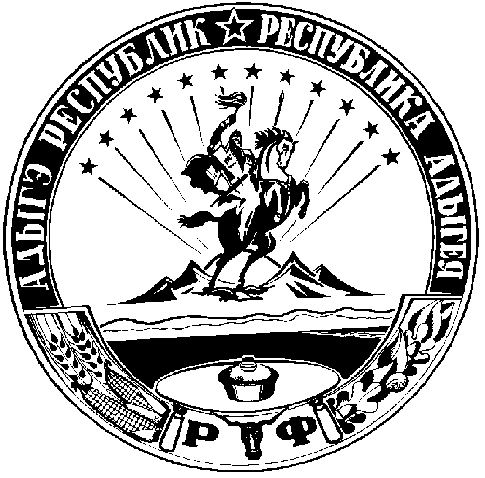 